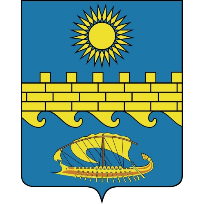 Чемпионат и первенство по спортивному ориентированию муниципального образования город-курорт АнапаТЕХНИЧЕСКАЯ ИНФОРМАЦИЯ2 ДЕНЬМесто и дата проведения: 1октября 2023 года, г. Анапа, Парк 30 лет Победы.Программа соревнования:01 октября:11:00. Старт соревнования.13:00. Награждение, закрытие соревнования.Спортсменам, не вышедшим на награждение, наградной материал не гарантируется.Стартовый взнос:Группы: МЖ - 10,12,14,16,18- 150р./день               МЖ- 35,45,55,65- 200р./день               МЖ-21 – 250р./деньСпортсмены из г-к Анапа выступают без оплаты стартового взноса.Дистанция:                                                                                                                                     2 день: кросс-спринт (0830011811Я). Старт интервальный, находится на площади администрации, финиш и центр соревнований находятся у КЗ «Летняя эстрада» (схема ниже). Контрольное время 1,5 часа. От последнего КП до финиша 30 м по разметке.                        Местность: равнинная, с плавным понижением в сторону моря. Представляет собой городской микрорайон, «Парк 30 лет Победы», набережная. Дорожная сеть представлена внутри квартальными дорогами со слабой интенсивностью автомобильного движения, асфальтированными дорожками и тропинками. Есть участки, где идут ремонтные и строительный работы (обозначено фиолетовым цветом). Участникам запрещается бегать по газонам в парковой зоне (отображено знаком 527 желто-зеленая заливка) - дисквалификация.Карта: подготовлена Виктором Дьячковым (Тамбов), 2023г. Масштаб: 1:4000, сечение рельефа 5 м, формат А4. Линии магнитного меридиана ориентированы по рамке карты. Формат карт А-4 Печать цифровая, дистанции и легенды впечатаны, пакеты для самостоятельной герметизации предоставляются на старте. Отметка: электронная (SFR – system.), отметка чипом на станции. В случае несрабатывания, компостером по краю карты. Участники на финише сдают чип и карту.В случае утери или не сдачи чипа организаторам, предусмотрен штраф 600 руб./чип.Параметры дистанций:2. Кросс-спринт.В случае потери ориентировки. Аварийный азимут 135 градусов (ул. Горького), далее к центру соревнования по адресу: ул. Горького 1д. (концертный зал «Летняя эстрада»). Все участники должны пройти через финиш. По истечению контрольного времени представитель команды должен предоставить информацию главному судье о не финишировавших участниках! Участники групп МЖ 10, 12 и спортсмены без разряда на старт без заряженных телефонов не допускаются! Контролирует тренер! Телефоны организаторов в случае экстремальных ситуаций: 8- 988-669-34-14. Туалеты в парке платные. Внимание участникам!!! Соревнования проходят на территории городского парка. Категорически запрещается бегать по клумбам и вспаханным газонам. В карте использованы запрещённые для преодоления условные знаки (заборы, стенки, запрещённые для бега территории). На дистанции работают контролёры. Запрещается пересекать улицы с интенсивным движением, (границы карты). Часть возможных путей движения участников могут пересекать внутри квартальные дороги с движением автотранспорта. Будьте внимательны!!Удачных стартов!Общая схема соревнований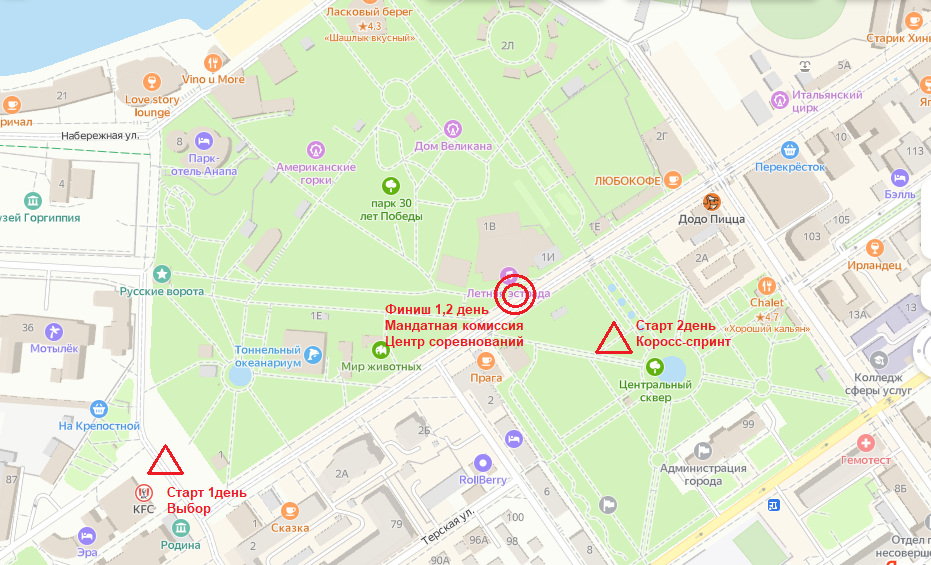 Группа Длина, кмКПГруппа Длина, кмКПМ10, OPEN1,412Ж101,29М121,714Ж121,412М142,926Ж141,714М163,427Ж162,926М183,930Ж183,427МВ4,530ЖВ3,930М353,930Ж353,427М453,427Ж452,926М552,926Ж551,714М651,714Ж651,412